Акционерное общество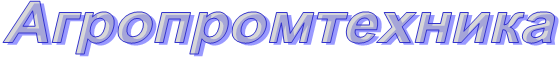 356240, РФ, Ставропольский край, Шпаковский район, г. Михайловск, ул. Ленина 162/А,ИНН 2623002835; КПП 262301001; ОКОНХ 22300; ОКПО 5316469; БИК 040702615;ОГРН 1022603024355; рас./сч. 40702810560100100560; кор./сч. 30101810907020000615;   Ставропольское отделение № 5230 ПАО Сбербанк Контактные телефоны: (865-53) 6-20-00; 6-03-01; 6-03-02.Электронная почта: agro-pt@mail.ru Генеральный директор Топалов Касым МахмудовичУважаемый акционер!06 июля 2023 года в АО «Агропромтехника» поступило Обязательное предложение от акционера Общества – Топалова Касыма Махмудовича о приобретении обыкновенных акций Акционерного общества «Агропромтехника», к которому приложен отчет оценщика о рыночной стоимости приобретаемых ценных бумаг, с которым Вы можете ознакомиться по адресу: 356242, Ставропольский край, р-н Шпаковский, г. Михайловск, ул. Ленина, д. 162, к. А.С более подробной информацией Вы можете ознакомиться в прилагаемых Рекомендациях Совета директоров Общества, вынесенных на заседании 06 июля 2023 года.В соответствии с п. 4 ст. 84.3 Федерального закона от 26 декабря 1995 года «Об акционерных обществах», Вы имеете право направить регистратору АО «Агропромтехника» Заявление о продаже ценных бумаг.В случае, если Вы желаете воспользоваться своим правом, Вам необходимо не позднее 14 сентября 2023 года предоставить в адрес регистратора АО «Агропромтехника» – Акционерное общество «Сервис-Реестр» (адрес места нахождения: 107045, г. Москва, ул. Сретенка, д. 12) или в любой из филиалов регистратора, расположенных на территории Российской Федерации, заполненное Заявление о продаже ценных бумаг. Бланк Заявления прилагается.Дополнительно сообщаем о том, что для реализации указанного права Вам необходимо обновить у регистратора Ваши анкетные данные. Напоминаем, что акционер обязан обновлять анкетные данные у регистратора не реже одного раза в три года. Совет директоров АО «Агропромтехника» рекомендует Вам обновить анкетные данные у регистратора во избежание отказа в проведении операции. За консультацией по порядку обновления анкетных данных Вам необходимо будет обратиться к регистратору АО «Агропромтехника» (адрес указан выше) или в любой из его филиалов, расположенных на территории Российской Федерации, контактный телефон: +7 (495) 783-01-62.Совет директоровАО «Агропромтехника»